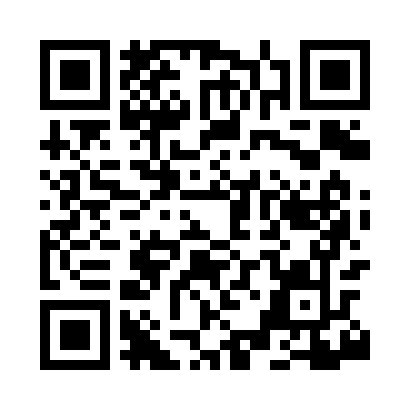 Prayer times for Saint Ignatius, Montana, USAMon 1 Jul 2024 - Wed 31 Jul 2024High Latitude Method: Angle Based RulePrayer Calculation Method: Islamic Society of North AmericaAsar Calculation Method: ShafiPrayer times provided by https://www.salahtimes.comDateDayFajrSunriseDhuhrAsrMaghribIsha1Mon3:425:441:405:549:3611:382Tue3:435:451:415:549:3611:383Wed3:435:461:415:549:3611:384Thu3:445:461:415:549:3511:385Fri3:445:471:415:549:3511:386Sat3:455:481:415:549:3411:387Sun3:455:491:415:549:3411:388Mon3:465:501:425:549:3311:379Tue3:465:501:425:549:3311:3710Wed3:485:511:425:549:3211:3511Thu3:495:521:425:549:3111:3412Fri3:515:531:425:539:3111:3313Sat3:535:541:425:539:3011:3114Sun3:545:551:425:539:2911:3015Mon3:565:561:425:539:2811:2816Tue3:585:571:435:539:2811:2617Wed4:005:581:435:529:2711:2518Thu4:015:591:435:529:2611:2319Fri4:036:001:435:529:2511:2120Sat4:056:011:435:529:2411:1921Sun4:076:031:435:519:2311:1822Mon4:096:041:435:519:2211:1623Tue4:116:051:435:519:2011:1424Wed4:136:061:435:509:1911:1225Thu4:156:071:435:509:1811:1026Fri4:176:081:435:499:1711:0827Sat4:196:101:435:499:1611:0628Sun4:216:111:435:489:1411:0429Mon4:236:121:435:489:1311:0230Tue4:256:131:435:479:1211:0031Wed4:276:141:435:479:1010:58